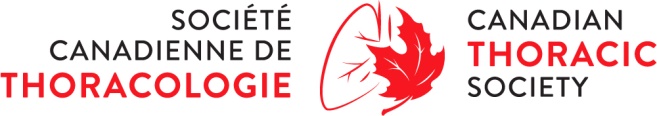 CTS Distinguished Achievement AwardNomination FormThe CTS Distinguished Achievement Award recognizes the leadership and service of individuals who have furthered the work of the CTS in respiratory health.  The award honours an individual who, during his/her career, demonstrated exceptional leadership and service, including:A commitment to furthering the mission and objectives of the CTS;A commitment to supporting collaboration in the advancement of lung health; and Outstanding initiative and inspiration to others.Nominees are not required to be CTS members.    Nominations Process:A call for nominations for this award will be issued annually. Only CTS members may submit nominations. The nomination form must be accompanied by the proposed candidate’s curriculum vitae and two letters of support. Nominations will be reviewed by the CTS Long Term Planning Committee who will recommend a candidate for approval by the CTS Executive Committee.The CTS Distinguished Achievement Award will be presented at a time and occasion most appropriate to honour the recipient.Nominator’s InformationName: __	__________________________________________________________  Position: ________________________________________________________________Institution:  ______________________________________________________________Tel.: ________________________________Email: ______________________________The following documents are attached:	□ 	An up-to-date version of the nominee’s curriculum vitae	□	Two letters of support (or two signators on one letter of support)Nominee’s InformationName:  Position: Institution: Address: City: 					 Province: Postal Code: 					Phone Number: Email address: